World History Research PaperParenthetical Outline and Works CitedOutline due: ________________________________ Format Overview for all parts (including cover and works cited):Times New Roman, 12 point font (no bigger, no smaller, no different font type)Double-spaced1” margins on all sidesCover Page: (centered—horizontally AND vertically)Title—Not just your person’s name—be creativeYour namePicture of your personMrs. InglesWorld History Period ___Date it is dueOutline:See example format on my website This should be 6-8 pages, typed, double-spacedTitle (create your own based on your topic)Thesis statement (in complete sentences)Your detailed outline!!!!! Each fact should be cited 1st word of each point should be capitalizedCite each of your points on your chartParenthetical citations =     		   (Last name page number) Example: (Smith 249).Works Cited PageTitle it “Works Cited”Alphabetical order based on the 1st word of each citationIf the 1st word is “the” use the next word for orderIf more than one source starts with the same 1st word, base the order on the 1st word that is differentDouble-spacedDo NOT add an extra lines between each sourceHanging indent = 1st line of each source should NOT be indented, all lines after that for the source need to be indented (see example)In Google Docs you will need to do this by highlighting all of your documents and then adjusting your rulers. See images below.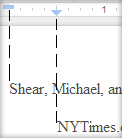 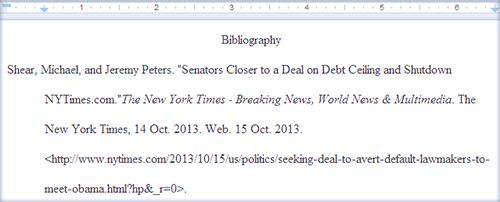 		Creative TitleThesis: (should be 2-4 sentences)Background Information (if you have any)First point from thesisSecond point from thesisThird point from thesisFourth point from thesis (if you had one)Fifth point from thesis (if you had one)Analysis (Conclusion)Opposing argument Why your thesis and supporting arguments (points from thesis) are stronger than your opposing argumentWhy is your topic/argument important? (ex. Why is it important that da Vinci was the ultimate Renaissance man?)How might understanding your topic/argument affect the future? (ex. How might understanding that da Vinci was the ultimate Renaissance man affect the future/today?)